ESCUELA SUPERIOR DE BELLAS ARTE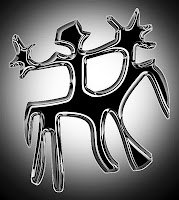 MANUEL BELGRANOCARRERA: Profesorado de Educación Superior en Artes Visuales con Orientaciones  CATEDRA: Práctica IV                                                                                                                                         FotoAÑO: 4° Año T.N.DOCENTE: Marimon AlejandraTURNO: NocheCICLO: 2020_______________________________________________________________________________________________Ficha de estudiante para Práctica IV SuperiorApellido y Nombres:DNI: Dirección, Localidad, C.P: Teléfonos: Correo electrónico: Orientación/ Plan¿Ha transitado a nivel educativo alguna institución o a tenido alguna experiencia como docente?Especifique si trabaja usted y en que horario.Defina quien podría ser su posible pareja pedagógica. (lo definen después)Alguna novedad o interés frente a la materia te gustaría compartir. Muchas gracias.